	เลขประจำตัวสอบ ………………..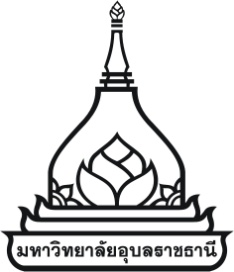 ใบสมัครสอบแข่งขันบุคคลเพื่อบรรจุและแต่งตั้งเป็นพนักงานมหาวิทยาลัย  สังกัดมหาวิทยาลัยอุบลราชธานี---------------------------เรียน  ประธานคณะกรรมการบริหารงานบุคคลด้วยข้าพเจ้ามีความประสงค์จะสมัครสอบแข่งขันบุคคลเพื่อบรรจุเป็นพนักงานมหาวิทยาลัย     ตำแหน่ง .............................................................................................................................................................. สังกัด ................................................................................................................................................................... จึงขอแจ้งประวัติเพื่อประกอบการพิจารณา ดังต่อไปนี้ ๑. ชื่อ – นามสกุล ………………………………..…………………….………….………….…..……..……..............…….…………….๒. เกิดวันที่ …………... เดือน ….……...…………..……..…..…. พ.ศ. ….…………..…... อายุ ……..…... ปี ๓. หมายเลขประจำตัวประชาชน ........................................................................................................................๔. ที่อยู่ปัจจุบันที่สามารถติดต่อได้ บ้านเลขที่ ………….....… หมู่ที่ …......… ถนน ………….…………………….….……….. ตำบล ……………..…………...……….. อำเภอ ………………..…..….…….…… จังหวัด ……….……………………..……….…… หมายเลขโทรศัพท์ ........…………………….……….……….. ๕. ชื่อปริญญาที่ได้รับ …………..………………………..…………………………………………………….….….…..…………..………สาขาวิชา/วิชาเอก ………………………………………………..…………………………………………………………………………..… คะแนนเฉลี่ยสะสม …..…………........………..…. วันที่สำเร็จการศึกษา .................…………………………………...……… ชื่อสถานศึกษา ……….……..……………………………………………………………………………….……..…..……..…………………๖. ข้าพเจ้าขอรับรองว่า ข้าพเจ้าเป็นผู้มีคุณสมบัติทั่วไปและไม่มีลักษณะต้องห้าม ตามข้อ ๙ แห่งข้อบังคับมหาวิทยาลัยอุบลราชธานี ว่าด้วยการบริหารงานบุคคลสำหรับพนักงานมหาวิทยาลัย พ.ศ. ๒๕๕๔ และที่แก้ไขเพิ่มเติม และมีคุณสมบัติเฉพาะสำหรับตำแหน่งที่สมัครสอบ ตรงตามประกาศรับสมัครทุกประการ ทั้งนี้ หากมีการตรวจสอบเอกสารหรือคุณวุฒิของข้าพเจ้า ในภายหลัง และปรากฏว่าข้าพเจ้าไม่มีคุณสมบัติตรงตามประกาศรับสมัคร ให้ถือว่าข้าพเจ้าเป็นผู้ขาดคุณสมบัติในการสมัครสอบครั้งนี้ และข้าพเจ้าจะไม่ใช้สิทธิเรียกร้องใดๆ ทั้งสิ้น และหากข้าพเจ้าจงใจกรอกข้อความอันเป็นเท็จ อาจเป็นความผิดฐานแจ้งความ    อันเป็นเท็จต่อเจ้าพนักงาน ตามประมวลกฎหมายอาญา มาตรา ๑๓๗						ลงชื่อ …………………….………….……..……………… ผู้สมัคร                                                        วันที่ …………. เดือน ………………………. พ.ศ. …………..….  